 Registration for St. Paul’s/St. Peter’s Catholic Church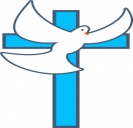 Clearly Print all information								Today’s Date:_______________Family Last Name:________________________________Home Phone Number:___________________________Address:_____________________________________________________________________________________City/State/Zip:________________________________________________________________________________Please check:	Which Church do you attend:	St. Paul’s_____		St. Peter’s_____Offertory Preference:                  	Envelope_____                         Online Giving_____Family Information*Please submit a copy of your catholic baptism certificate.Head of HouseholdFirst Name:_________________________Middle Name:____________Last Name:_____________________If Female, Maiden Name:______________________D.O.B.:_____________________ Sex: M   F    Religion:____________________________________________Cell Phone:______________________________  Email:___________________________________________Occupation:______________________ Single____ Married____ Divorced____ Annulled____ Widowed____Sacraments Received: Catholic Marriage:_____________________ Civil Marriage:______________________Catholic Baptism:_____Catholic Eucharist:_____ Catholic Reconciliation:_____ Catholic Confirmation:_____Relation to Head of Household (spouse/child/other):__________________________________________First Name:__________________________Middle Name:____________Last Name:____________________If Female Spouse, Maiden Name:___________________________D.O.B.:______________________ Sex: M   F    Religion:____________________________________________Cell Phone:______________________________  Email:____________________________________________Occupation:_______________________ Single____ Married____ Divorced____ Annulled____ Widowed____Sacraments Received: Catholic Marriage:_____________________ Civil Marriage:______________________Catholic Baptism:_____ Catholic Eucharist:_____ Catholic Reconciliation:_____ Catholic Confirmation:_____											     ContinuedOffice Use Only:  Family Number:__________    Welcome:__________     PS:__________   Baptism Cert.:_________   Env.:__________Relation to Head of Household (spouse/child/other):__________________________________________First Name:_________________________Middle Name:______________Last Name:_______________________D.O.B.:______________________ Sex: M   F    Religion:____________________________________________Cell Phone:______________________________  Email:____________________________________________Occupation:_______________________ Single____ Married____ Divorced____ Annulled____ Widowed____Sacraments Received: Catholic Marriage:_____________________ Civil Marriage:______________________Catholic Baptism:_____ Catholic Eucharist:_____ Catholic Reconciliation:_____ Catholic Confirmation:_____Relation to Head of Household (spouse/child/other):__________________________________________First Name:_________________________Middle Name:_____________Last Name:________________________D.O.B.:______________________ Sex: M   F    Religion:____________________________________________Cell Phone:______________________________  Email:____________________________________________Occupation:_______________________ Single____ Married____ Divorced____ Annulled____ Widowed____Sacraments Received: Catholic Marriage:_____________________ Civil Marriage:______________________Catholic Baptism:_____ Catholic Eucharist:_____ Catholic Reconciliation:_____ Catholic  Confirmation:_____Relation to Head of Household (spouse/child/other):__________________________________________First Name:________________________ Middle Name:______________Last Name:_______________________D.O.B.:______________________ Sex: M   F    Religion:____________________________________________Cell Phone:______________________________  Email:____________________________________________Occupation:______________________ Single____ Married____ Divorced____ Annulled____ Widowed____Sacraments Received: Catholic Marriage:_____________________ Civil Marriage:______________________Catholic Baptism:_____ Catholic Eucharist:_____ Catholic Reconciliation:_____ Catholic Confirmation:_____Relation to Head of Household (spouse/child/other):__________________________________________First Name:_______________________Middle Name:________________Last Name:_______________________D.O.B.:______________________ Sex: M   F    Religion:____________________________________________Cell Phone:______________________________  Email:____________________________________________Occupation:_______________________ Single____ Married____ Divorced____ Annulled____ Widowed____Sacraments Received: Catholic Marriage:_____________________ Civil Marriage:______________________Catholic Baptism:_____ Catholic Eucharist:_____ Catholic Reconciliation:_____ Catholic Confirmation:_____